IBRAHEM IT Project Manager & Team LeadSummaryProject management professional with history of achieving cost savings and enhancing system functionality. Trackrecord of tackling and solving tough business and technical problems. Strong leader with demonstrated ability to workeffectively with individuals at all levels and in all functional areas. Experience managing full project lifecycle fromrequirements gathering to final implementation and customer training.
IT Project Manager offering an impressive record of taking over troubled projects, developing new launch plans and
executing to successful completion. Determined to deliver high-quality and user-friendly products to the market asquickly as possible.HighlightsMulti-unit operations management			Requirements analysis and design phases
Risk management	Agile development methodologies
Operations management		Team player
Vendor sourcing		Team building
Natural leader	Advanced knowledge of embedded systems
Quality assurance and control	Excellent communication skills
Relationship building		Fluent in C, C++, C#
Systems implementation		Troubleshooting proficiency
Project development and lifecycle	Business management methodologyWork flow planning	Strong public speakerBudgeting and forecasting
Project managementWebsites, Portfolios, Profileshttp://ibfleyth.wix.com/ibrahemfaheem
https://sa.linkedin.com/in/ibrahem-faheem-a9309629AccomplishmentsImproved customer satisfaction ratings by 88% by implementing a new user-friendly interface.
Streamlined and improved marketing tactics, which reduced company costs by 67% and increased market share by 80%.
Designed, developed and produced Captaris Workflow, which was successfully implemented by Kadiholding.ExperienceProject Manager and Team Lead		12/2012 to Current
FutureTech Solution Ltd.	Khobar-Saudi ArabiaTechnology Used: Primavera P6 R8.2, MS Project, Microsoft CRM, VEEAM Backup, VMware vSphere,
Microsoft visual studio.
Managed over than 25 project has been successfully in 3 years ago.
Responsibilities include:
Working on Project Management using Primavera Tool and MS Project.
Planning, implementing and leading FutureTech projects.
Defining projects scope, goals and deliverables.
Setting and managing projects budgets.
Developing the project plan.
Defining the project tasks and resources requirements.
Allocating the needed resources and assigning individual responsibilities.Planning and scheduling project timelines.
Tracking and reporting team hours and expenses on weekly basis.
Ensuring project documents are complete, current, and stored appropriately.
Preparing quality assurance procedures.
Managing day-to-day operational aspects of a project and scope.
Identifying projects requirements.
Meeting the project deliverables.
Balancing the project competing demands (quality, scope, time and cost).
Enforcing project standards.
Minimizing risk exposures.
Providing direction and support to the project team.
Presenting reports defining the project progress, problems and solutions.
Evaluating projects and assessment of results.
Maintaining all company processes and workflows as well, as establish new ones when needed.
Manage daily systems problems, and put the optimal solutions to solve it.
Manage implementation enterprise solutions.
Manage resources from multi country at the same time.
Presales: Work independently or lead small technical teams to evaluate a customer's web architecture and deliver
the appropriate integration solution.
This includes, but is not limited to, evaluating the customers' content management and publishing processes,
web application architecture, security requirements, DNS configurations, and provide detailed documentation for
a custom solution that satisfies the customers' business and technical requirements.Projects:
SIPCHEM: Upgrade SharePoint from 2007 to 2010 and migration.King Fahd Specialist Hospital: Installing VMware vSphere 5.1 with Symantec.
LATHIETH: Installing and Configuration Network, Internet, Exchange Server and AD in Installing VMware
vSphere 5.1 with Symantec HA, Transfer Hosting with them Domain to other Hosting and Installing ERP System.
KJO (Khafji Joint Operations [Aramco]): Installing VMware vSphere 5.1 with Symantec HA, and installing
VEEAM Backup.
AL JOAIB Group: Make design for Al-Joaib VMware vSphere and Veeam Project that includes HP servers and
SAN storage.
The solution will give high Availability for the virtual servers and fast recovery for any failure.
KJO-EDD (Khafji Joint Operations [Aramco]): Installing VMware vSphere 5.1 With Symantec HA, also migrate
old environment with the new environment Using VMware Solution.
Saudi Diesel Veeam Backup, Hardware Installation and Configuration Project.
Al Zamil Upgrade VMware vSphere from 4.0 to vSphere 5.5.
SAUDI CHEVRON (S-CHEM) INFRASTRUCTURE VIRTUALIZATION PROJECT, including Hardware
installation HP Blade Server's and EMC Storage.Senior Software Developer		03/2011 to 12/2012
Kadiholding Group	Dammam-Saudi ArabiaTechnology Used: ASP.net 2010, Ajax, JQuery, SQL 2005, SQL reporting services
Responsibilities include:
Working on windows and web projects& Salutations.
Designing application specific user interfaces and code functionality, within respect the software life cycle
development processes.
Performing test and re-mediate issues following the testing process.
Developing websites for company (www.zajilit.com, www.kadishades.com,
www.ocassionsme.com,www.hatex.com,), and website for holding (www.kadiholding.com).
Develop website solution from a-z cycle project for company contains 8 company services, E-Marketing, E-Sales
and organize of the company.
Develop and customization of the JD Edward system [ERP Oracle] with in-house solutions.
Develop on Captures Workflow System and development on it using C# code.
Begin work on SharePoint 2010 administration and development.
Create Warehouse, Sales, Accountant and full Reports System for Occasions Company using .Net Technology.Software Developer	01/2010 to 12/2010
RealSoft-IT		Amman-JordanDesigning application specific user interfaces and code functionality, within respect the software life cycleWork with Senior Developers and DBEs to design, document, and implement Reports using BI.12/2009Amman-JordanDesigning application specific user interfaces and code functionality, within respect the software life cycledevelopment processes. Performing test and re-mediate issues following the testing process. Work with SeniorDevelopers and DBEs to design, document, and implement web services and stored procedures. Work within anJordanSaudi ArbiaResponsibilities include:
Working on windows and web projects.development processes.
Performing test and re-mediate issues following the testing process.Work on the Census Project in Oman.
Working as SharePoint administrator for 6 months on Oman project.
Create Timesheet System linked via oracle DB using c#.Website DeveloperMonsters Consultancy & ITResponsibilities include:agile development environment to complete user stories.EducationSoftware Engineering
AL Hussain Bin Talal University
Coursework in Software Engineering and Technology ManagementProject Management PMP 5th
Al JehatLanguagesArabic: Mother tongue.
English: very good in speaking, reading and writingPersonal InformationPlace of Birth: Saudi Arabia
Date of Birth: 20 of January, 1985
Present Resident in Khobar, Saudi Arabia
Status: Married 
Hobbies: International Travel, Sports, Reading
Nationality: JordanianCertificationsVTSP - IV (Infrastructure Virtualization 5) – 26 NOV 2013
VMTSP (Veeam Technical Sales Professional) - 11 OCT 2013
Prepare to PMP 5th certification.
General Product Support Specialist – 28 MARCH 2013
Primavera Portfolio Management Support Specialist – 7 JAN 2013
Primavera P6 Enterprise Project Portfolio Management Presales Specialist – 27 DEC 2012
Programming in C# Jump Start -25 of Feb 2014.
SE Technologies EMC 2015Additional InformationPersonal Website: http://ibfleyth.wix.com/ibrahemfaheem
LinkedIn: https://sa.linkedin.com/in/ibrahem-faheem-a9309629
Transferable IqamaSkillsProgramming: ASP.NET, C#, Ajax,XML,Javascript05/2008 to Ma'an, Dammam, 20082013Database: SQL Server, Oracle
Reports: SQL Reports, Oracle BI
Software's Development: SharePoint, JD Edward ERP, Microsoft ERP, CRM, Captures Workflow, Point of
Sales, Tracking
Project Management Tools: MS Project, Primavera 
Project Management Skills: System Analysis, Project Planning, Project Documentation, Project Life Cycle,
Project Cost, Project Risk and Communication 
Private Cloud Technology:  VMware, Hyper-V
Public Cloud Technology:  VMware, Microsoft Azure, Microsoft 365
Backup Solutions: VEEAM,  Symantec,  Acronis, Network Backup
Networking: TCP/IP,  Wireless 802.11  a/b/g, DNS, WINS, DHCP
Hardware: HP and DELL Servers,  EMC and  HP 3 tier Storage
Disaster Recovery: Public  and  Private 
Security Solutions: Trindmicro,  Zscaler 
Sales & Presales SoftwareClick to send CV No & get contact details of candidate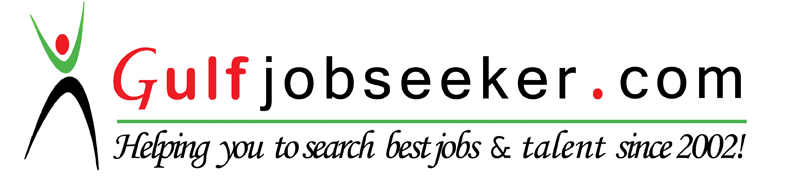 